		Document ISO/TC 147 N 892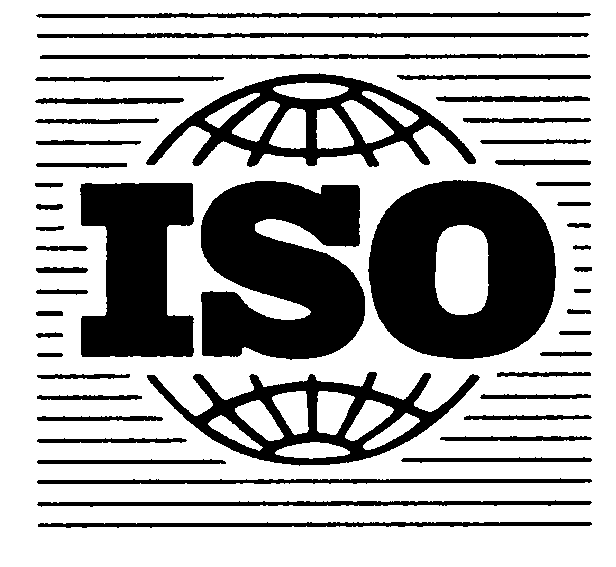 		Document ISO/TC 147/SC 2 N 1947		Document ISO/TC 147/SC 2/WG 72 N 55		Date: 2019-11-11Water quality — Determination of cyclic volatile methylsiloxanes in water –Part 2:  Method using Liquid –Liquid extraction with gas chromatography-mass spectrometry (GC-MS)Registration formfor participation in the 3rd interlaboratory trialPlease return the completed registration form by 15 December 2019 to:Contact details of the Interlab organiser:Jeremy DurhamDow ChemicalMIOPS BLDG 1803, Midland MI 48674, USAphone:  +1 989.496.3182fax:       +1 989.496.5595e-mail:  jeremy.durham@dowcorning.comYesNoI would like to participate in the interlab trial Contact personCompany nameAddressCountryE-mailPhoneFaxDate, Signature